[MS-OCDISCWS]: Lync Autodiscover Web Service ProtocolIntellectual Property Rights Notice for Open Specifications DocumentationTechnical Documentation. Microsoft publishes Open Specifications documentation (“this documentation”) for protocols, file formats, data portability, computer languages, and standards support. Additionally, overview documents cover inter-protocol relationships and interactions. Copyrights. This documentation is covered by Microsoft copyrights. Regardless of any other terms that are contained in the terms of use for the Microsoft website that hosts this documentation, you can make copies of it in order to develop implementations of the technologies that are described in this documentation and can distribute portions of it in your implementations that use these technologies or in your documentation as necessary to properly document the implementation. You can also distribute in your implementation, with or without modification, any schemas, IDLs, or code samples that are included in the documentation. This permission also applies to any documents that are referenced in the Open Specifications documentation. No Trade Secrets. Microsoft does not claim any trade secret rights in this documentation. Patents. Microsoft has patents that might cover your implementations of the technologies described in the Open Specifications documentation. Neither this notice nor Microsoft's delivery of this documentation grants any licenses under those patents or any other Microsoft patents. However, a given Open Specifications document might be covered by the Microsoft Open Specifications Promise or the Microsoft Community Promise. If you would prefer a written license, or if the technologies described in this documentation are not covered by the Open Specifications Promise or Community Promise, as applicable, patent licenses are available by contacting iplg@microsoft.com. License Programs. To see all of the protocols in scope under a specific license program and the associated patents, visit the Patent Map. Trademarks. The names of companies and products contained in this documentation might be covered by trademarks or similar intellectual property rights. This notice does not grant any licenses under those rights. For a list of Microsoft trademarks, visit www.microsoft.com/trademarks. Fictitious Names. The example companies, organizations, products, domain names, email addresses, logos, people, places, and events that are depicted in this documentation are fictitious. No association with any real company, organization, product, domain name, email address, logo, person, place, or event is intended or should be inferred.Reservation of Rights. All other rights are reserved, and this notice does not grant any rights other than as specifically described above, whether by implication, estoppel, or otherwise. Tools. The Open Specifications documentation does not require the use of Microsoft programming tools or programming environments in order for you to develop an implementation. If you have access to Microsoft programming tools and environments, you are free to take advantage of them. Certain Open Specifications documents are intended for use in conjunction with publicly available standards specifications and network programming art and, as such, assume that the reader either is familiar with the aforementioned material or has immediate access to it.Support. For questions and support, please contact dochelp@microsoft.com. Revision SummaryTable of Contents1	Introduction	51.1	Glossary	51.2	References	61.2.1	Normative References	61.2.2	Informative References	71.3	Overview	71.4	Relationship to Other Protocols	71.5	Prerequisites/Preconditions	71.6	Applicability Statement	71.7	Versioning and Capability Negotiation	71.8	Vendor-Extensible Fields	71.9	Standards Assignments	72	Messages	82.1	Transport	82.2	Message Syntax	82.2.1	Namespaces	82.2.2	Custom HTTP Headers	82.2.2.1	Authorization Header	82.2.2.2	X-Ms-WebTicket Header	92.2.2.3	X-Ms-WebTicketUrl Header	92.2.3	Common URI Parameters	92.2.3.1	Sipuri URI Parameter	92.2.4	Complex Types	92.2.4.1	AutodiscoverResponse	102.2.4.2	Domain	112.2.4.3	Link	122.2.4.4	Root	122.2.4.5	SipAccess	132.2.4.6	User	142.2.5	Attributes	152.2.5.1	AccessLocation	162.2.5.2	Fqdn	162.2.5.3	Href	162.2.5.4	Port	162.2.5.5	Token	163	Protocol Details	183.1	Server Details	183.1.1	Abstract Data Model	183.1.2	Timers	183.1.3	Initialization	183.1.4	Higher-Layer Triggered Events	183.1.5	Message Processing Events and Sequencing Rules	183.1.5.1	Common Processing Details	183.1.5.2	Root	193.1.5.2.1	GET	193.1.5.2.1.1	Request Body	193.1.5.2.1.2	Response Body	193.1.5.3	User	193.1.5.3.1	GET	203.1.5.3.1.1	Request Body	203.1.5.3.1.2	Response Body	203.1.5.4	Domain	203.1.5.4.1	GET	213.1.5.4.1.1	Request Body	213.1.5.4.1.2	Response Body	213.1.5.5	OAuth	213.1.5.5.1	GET	223.1.5.5.1.1	Request Body	223.1.5.5.1.2	Response Body	223.1.6	Timer Events	223.1.7	Other Local Events	223.2	Client Details	223.2.1	Abstract Data Model	223.2.1.1	Discovery of Autodiscover	223.2.1.2	Redirect Detection	233.2.1.3	Internal External Network Switching	233.2.2	Timers	233.2.3	Initialization	233.2.4	Higher-Layer Triggered Events	233.2.5	Message Processing Events and Sequencing Rules	233.2.6	Timer Events	233.2.7	Other Local Events	234	Protocol Examples	244.1	Discover Home Server	245	Security	275.1	Security Considerations for Implementers	275.2	Index of Security Parameters	276	Appendix A: Full XML Schema	287	Appendix B: Full JSON Schema	298	Appendix C: Product Behavior	319	Change Tracking	3210	Index	33IntroductionThe Lync Autodiscover Web Service Protocol defines a set of operations that allows a client to discover its home server information.Sections 1.5, 1.8, 1.9, 2, and 3 of this specification are normative. All other sections and examples in this specification are informative.GlossaryThis document uses the following terms:200 OK: A response to indicate that the request has succeeded.byte order mark: A Unicode character that is used to indicate that text is encoded in UTF-8, UTF-16, or UTF-32.fully qualified domain name (FQDN): An unambiguous domain name that gives an absolute location in the Domain Name System's (DNS) hierarchy tree, as defined in [RFC1035] section 3.1 and [RFC2181] section 11.Hypertext Markup Language (HTML): An application of the Standard Generalized Markup Language (SGML) that uses tags to mark elements in a document, as described in [HTML].Hypertext Transfer Protocol (HTTP): An application-level protocol for distributed, collaborative, hypermedia information systems (text, graphic images, sound, video, and other multimedia files) on the World Wide Web.Hypertext Transfer Protocol Secure (HTTPS): An extension of HTTP that securely encrypts and decrypts web page requests. In some older protocols, "Hypertext Transfer Protocol over Secure Sockets Layer" is still used (Secure Sockets Layer has been deprecated). For more information, see [SSL3] and [RFC5246].JavaScript Object Notation (JSON): A text-based, data interchange format that is used to transmit structured data, typically in Asynchronous JavaScript + XML (AJAX) web applications, as described in [RFC7159]. The JSON format is based on the structure of ECMAScript (Jscript, JavaScript) objects.Session Initiation Protocol (SIP): An application-layer control (signaling) protocol for creating, modifying, and terminating sessions with one or more participants. SIP is defined in [RFC3261].topology: The structure of the connections between members.Uniform Resource Identifier (URI): A string that identifies a resource. The URI is an addressing mechanism defined in Internet Engineering Task Force (IETF) Uniform Resource Identifier (URI): Generic Syntax [RFC3986].Uniform Resource Locator (URL): A string of characters in a standardized format that identifies a document or resource on the World Wide Web. The format is as specified in [RFC1738].UTF-8: A byte-oriented standard for encoding Unicode characters, defined in the Unicode standard. Unless specified otherwise, this term refers to the UTF-8 encoding form specified in [UNICODE5.0.0/2007] section 3.9.XML namespace: A collection of names that is used to identify elements, types, and attributes in XML documents identified in a URI reference [RFC3986]. A combination of XML namespace and local name allows XML documents to use elements, types, and attributes that have the same names but come from different sources. For more information, see [XMLNS-2ED].XML schema: A description of a type of XML document that is typically expressed in terms of constraints on the structure and content of documents of that type, in addition to the basic syntax constraints that are imposed by XML itself. An XML schema provides a view of a document type at a relatively high level of abstraction.MAY, SHOULD, MUST, SHOULD NOT, MUST NOT: These terms (in all caps) are used as defined in [RFC2119]. All statements of optional behavior use either MAY, SHOULD, or SHOULD NOT.ReferencesLinks to a document in the Microsoft Open Specifications library point to the correct section in the most recently published version of the referenced document. However, because individual documents in the library are not updated at the same time, the section numbers in the documents may not match. You can confirm the correct section numbering by checking the Errata.  Normative ReferencesWe conduct frequent surveys of the normative references to assure their continued availability. If you have any issue with finding a normative reference, please contact dochelp@microsoft.com. We will assist you in finding the relevant information. [MS-OCAUTHWS] Microsoft Corporation, "OC Authentication Web Service Protocol".[MS-OCSMP] Microsoft Corporation, "Microsoft Online Conference Scheduling and Management Protocol".[RFC2119] Bradner, S., "Key words for use in RFCs to Indicate Requirement Levels", BCP 14, RFC 2119, March 1997, http://www.rfc-editor.org/rfc/rfc2119.txt[RFC2616] Fielding, R., Gettys, J., Mogul, J., et al., "Hypertext Transfer Protocol -- HTTP/1.1", RFC 2616, June 1999, http://www.rfc-editor.org/rfc/rfc2616.txt[RFC2818] Rescorla, E., "HTTP Over TLS", RFC 2818, May 2000, http://www.rfc-editor.org/rfc/rfc2818.txt[RFC3261] Rosenberg, J., Schulzrinne, H., Camarillo, G., Johnston, A., Peterson, J., Sparks, R., Handley, M., and Schooler, E., "SIP: Session Initiation Protocol", RFC 3261, June 2002, http://www.ietf.org/rfc/rfc3261.txt[RFC3986] Berners-Lee, T., Fielding, R., and Masinter, L., "Uniform Resource Identifier (URI): Generic Syntax", STD 66, RFC 3986, January 2005, http://www.rfc-editor.org/rfc/rfc3986.txt[RFC4627] Crockford, D., "The application/json Media Type for JavaScript Object Notation (JSON)", RFC 4627, July 2006, http://www.rfc-editor.org/rfc/rfc4627.txt[WS-MetaDataExchange] Ballinger, K. et al., "Web Services Metadata Exchange (WS-MetadataExchange) Version 1.1", August 2006, http://specs.xmlsoap.org/ws/2004/09/mex/WS-MetadataExchange.pdf[XMLNS] Bray, T., Hollander, D., Layman, A., et al., Eds., "Namespaces in XML 1.0 (Third Edition)", W3C Recommendation, December 2009, http://www.w3.org/TR/2009/REC-xml-names-20091208/[XMLSCHEMA1/2] Thompson, H., Beech, D., Maloney, M., and Mendelsohn, N., Eds., "XML Schema Part 1: Structures Second Edition", W3C Recommendation, October 2004, http://www.w3.org/TR/2004/REC-xmlschema-1-20041028/[XMLSCHEMA2/2] Biron, P., and Malhotra, A., Eds., "XML Schema Part 2: Datatypes Second Edition", W3C Recommendation, October 2004, http://www.w3.org/TR/2004/REC-xmlschema-2-20041028/Informative ReferencesNone.OverviewThis protocol allows clients to discover web services on their home server and general topology information. Relationship to Other ProtocolsThis protocol uses Hypertext Transfer Protocol (HTTP), as described in [RFC2616], and Hypertext Transfer Protocol over Secure Sockets Layer (HTTPS), as described in [RFC2818], as shown in the following layering diagram.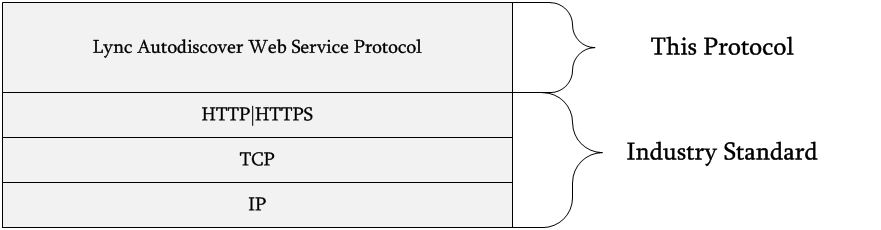 Figure 1: This protocol in relation to other protocolsThis protocol is dependent on [MS-OCAUTHWS] to authenticate users.Prerequisites/PreconditionsPrior to the protocol execution, it is required that DNS entries be configured for both the internal and external Autodiscover services. The DNS entries are canonical name entries of the format lyncdiscover.<sipdomain> and lyncdiscoverinternal.<sipdomain> whose entries point to the primary Autodiscover service for the deployment’s Session Initiation Protocol (SIP) domain. These DNS entries will allow the protocol client to discover the first-hop Autodiscover service in the protocol execution. Further client details are described in section 3.2.Applicability StatementThis protocol is applicable to clients that need to discover their home server information.Versioning and Capability NegotiationNone.Vendor-Extensible FieldsNone.Standards AssignmentsNone.MessagesTransportProtocol messages MUST be transported via HTTP, as specified in [RFC2616], or HTTPS, as specified in [RFC2818]. The service SHOULD be served on ports 80 and 443, but MAY be served on other ports.Protocol messages are text-based and MUST be UTF-8 encoded. Messages MUST NOT contain a byte order mark.Message SyntaxThis section contains common definitions used by this protocol. The syntax of the definitions uses the XML schema as defined in [XMLSCHEMA1/2] and [XMLSCHEMA2/2], and JavaScript Object Notation (JSON) as specified in [RFC4627].NamespacesThis specification defines and references various XML namespaces using the mechanisms specified in [XMLNS]. Although this specification associates a specific XML namespace prefix for each XML namespace that is used, the choice of any particular XML namespace prefix is implementation-specific and not significant for interoperability.Custom HTTP HeadersThe messages exchanged in this protocol use the following HTTP headers in addition to the existing set of standard HTTP headers.Authorization HeaderThe request to the OAuth resource MUST contain this authorization header. If the request does not include the authorization header, the request will be rejected with a 401 Unauthorized error code. The semantics regarding this authorization header are specified in [RFC2616] section 14.8 and more details about this authorization header are described in [MS-OCAUTHWS].X-Ms-WebTicket HeaderThe request to the User resource MUST contain the X-Ms-WebTicket header. If the request does not include this header, the request will be rejected with a 401 Unauthorized error code. The semantics regarding this header are specified in [MS-OCAUTHWS].X-Ms-WebTicketUrl HeaderIf the request to the User resource does not contain an X-Ms-WebTicket header, the 401 Unauthorized response will contain the X-Ms-WebTicketUrl header with the value being the URL of the Web Ticket Service, as described in [MS-OCAUTHWS]. The semantics regarding this header are specified as follows:X-Ms-WebTicketUrl = "X-Ms-WebTicketUrl" ":" absolute-URI  The semantics regarding absolute-URI are specified in [RFC3986] section 4.3.Common URI ParametersThe following table summarizes the set of common URI parameters defined by this specification.Sipuri URI ParameterThe request to the root resource MUST contain the sipuri parameter, as specified in [RFC3261] section 25.1<1>. If the request does not contain this parameter, the client MAY eventually receive a 404 Not Found response code when proceeding with the rest of the protocol.Complex TypesThe following table summarizes the set of common XML schema complex type definitions defined by this specification. XML schema complex type definitions that are specific to a particular operation are described with the operation.AutodiscoverResponseThe AutodiscoverResponse type is the type of the top level element AutodiscoverResponse that MUST be returned in every Autodiscover response where a body is present. This type MUST contain one and only one of the possible sub-elements: Domain (see the Domain type, section 2.2.4.2), Root (see the Root type, section 2.2.4.4), or User (see the User type, section 2.2.4.6).The AccessLocation attribute MUST be present, as specified in section 2.2.5.1. XML Schema:<xs:complexType name="AutodiscoverResponse">  <xs:sequence>    <xs:element minOccurs="0" maxOccurs="1" name="Root" type=" Root"/>    <xs:element minOccurs="0" maxOccurs="1" name="User" type=" User"/>    <xs:element minOccurs="0" maxOccurs="1" name="Domain" type=" Domain"/>  </xs:sequence>  <xs:attribute name="AccessLocation" type="xs:string"/></xs:complexType>JSON Schema:AutodiscoverResponse{  "id": " AutodiscoverResponse",  "type": "object",  "properties": {    "AccessLocation": {      "required": true,      "type": [        "string",        "null"      ]    },    "Root": {      "id": "Root",      "required": true,      "type": [        "object",        "null"      ],    },    "User": {      "id": "User",      "required": true,      "type": [        "object",        "null"      ],    },    "Domain": {      "id": "Domain",      "required": true,      "type": [        "object",        "null"      ],    }}DomainThe Domain type contains links that define topology information of the current server.There is also a collection of links contained in the Domain type. These Link (see the Link type, section 2.2.4.3) elements indicate the web service URL for the corresponding tokens. The possible tokens are defined in section 3.1.5.4.Information regarding the SipAccess type is in section 2.2.4.5.XML Schema:<xs:complexType name="Domain">  <xs:sequence>    <xs:element minOccurs="0" maxOccurs="1" name="SipServerInternalAccess" type="SipAccess" />    <xs:element minOccurs="0" maxOccurs="1" name="SipClientInternalAccess" type="SipAccess" />    <xs:element minOccurs="0" maxOccurs="1" name="SipServerExternalAccess" type="SipAccess" />    <xs:element minOccurs="0" maxOccurs="1" name="SipClientExternalAccess" type="SipAccess" />    <xs:element minOccurs="0" maxOccurs="unbounded" name="Link" type="Link"/>  </xs:sequence></xs:complexType>JSON Schema:    "Domain": {      "id": " Domain",      "required": true,      "type": [        "object",        "null"      ],      "properties": {        "SipServerInternalAccess": {          "$ref": "SipAccess"        },        "SipClientInternalAccess": {          "$ref": "SipAccess"        },        "SipServerExternalAccess": {          "$ref": "SipAccess"        },        "SipClientExternalAccess": {          "$ref": "SipAccess"        },        "Links": {          "$ref": "Link[]"        }      }    }LinkThe Link type is used to identify the URL to access a server resource. The URL which the Link element gives access to is present in the href attribute. The token attribute of the link is a unique string that identifies the type of resource to which the corresponding href will give access. The token (section 2.2.5) and href (section 2.2.5) attributes MUST be present in every Link element. For more details about token, see section 2.2.5.5.XML Schema:<xs:complexType name="Link">  <xs:attribute name="token" type="xs:string"/>  <xs:attribute name="href" type="xs:string"/></xs:complexType>JSON Schema:          "items": {            "id": "Link",            "type": [              "object",              "null"            ],            "properties": {              "token": {                "required": true,                "type": [                  "string",                  "null"                ]              },              "href": {                "required": true,                "type": [                  "string",                  "null"                ]              }            }RootThe Root type contains links that define URLs that are served by the responding Autodiscover service. See the Link type in section 2.2.4.3 for the Link element. The corresponding tokens that identify these links are defined in section 3.1.5.2.XML Schema:<xs:complexType name="Root">  <xs:sequence>    <xs:element minOccurs="0" maxOccurs="unbounded" name="Link" type="Link"/>  </xs:sequence></xs:complexType>JSON Schema:"Root": {      "id": "Root",      "required": true,      "type": [        "object",        "null"      ],      "properties": {        "Links": {          "id": "Link[]",          "required": true,          "type": [            "array",            "null"          ],          "items": {            "id": "Link",            "type": [              "object",              "null"            ],            "properties": {              "token": {                "required": true,                "type": [                  "string",                  "null"                ]              },              "href": {                "required": true,                "type": [                  "string",                  "null"                ]              }            }          }}SipAccessThe SipAccess type reveals the fully qualified domain name (FQDN) and port of the Session Initiation Protocol (SIP) server. Protocol clients can use the fqdn and port attributes to connect to the SIP server front-end. See section 2.2.5 for the fqdn and port attributes. The SipAccess type is contained in the User and Domain resources under the elements. The type can be defined in four different elements that give different meanings to how the contents SHOULD be used. The behavior is described in the following table:XML Schema:  <xs:complexType name="SipAccess">    <xs:attribute name="fqdn" type="xs:string" />    <xs:attribute name="port" type="xs:string" />  </xs:complexType>JSON Schema:      "properties": {        "SipAccess": {          "id": "SipAccess",          "required": true,          "type": [            "object",            "null"          ],          "properties": {            "fqdn": {              "required": true,              "type": [                "string",                "null"              ]            },            "port": {              "required": true,              "type": [                "string",                "null"              ]            }          }        }UserThe User type contains links that define topology information for the current user.There is also a collection of links contained in the User type. These link (see the Link type in section 2.2.4.3) elements indicate the web service URL for the corresponding tokens. The possible tokens are defined in section 3.1.5.3.Information regarding the SipAccess type is found in section 2.2.4.5.XML Schema:<xs:complexType name="User">  <xs:sequence>    <xs:element minOccurs="0" maxOccurs="1" name="SipServerInternalAccess" type="SipAccess" />    <xs:element minOccurs="0" maxOccurs="1" name="SipClientInternalAccess" type="SipAccess" />    <xs:element minOccurs="0" maxOccurs="1" name="SipServerExternalAccess" type="SipAccess" />    <xs:element minOccurs="0" maxOccurs="1" name="SipClientExternalAccess" type="SipAccess" />    <xs:element minOccurs="0" maxOccurs="unbounded" name="link" type="link"/>  </xs:sequence></xs:complexType>JSON Schema:    "User": {      "id": "User",      "required": true,      "type": [        "object",        "null"      ],      "properties": {        "SipServerInternalAccess": {          "id": "SipAccess",          "required": true,          "type": [            "object",            "null"          ],          "properties": {            "fqdn": {              "required": true,              "type": [                "string",                "null"              ]            },            "port": {              "required": true,              "type": [                "string",                "null"              ]            }          }        },        "SipClientInternalAccess": {          "$ref": "SipAccess"        },        "SipServerExternalAccess": {          "$ref": "SipAccess"        },        "SipClientExternalAccess": {          "$ref": "SipAccess"        },        "Links": {          "$ref": "Link[]"        }      }}AttributesThe following table summarizes the set of common XML schema attribute definitions defined by this specification. XML schema attributes that are specific to a particular operation are described with the operation.AccessLocationThis attribute MUST have values of either "internal" or "external". A value of "internal" indicates that the current server is hosting internal network traffic, while a value of "external" indicates that the current server is hosting external network traffic.FqdnThis attribute specifies the fully qualified domain name (FQDN) of the Session Initiation Protocol (SIP) server.HrefThis attribute specifies a URL that is relative to the service's root URL.PortThis attribute specifies the listening port of the SIP server.TokenThe following table summarizes the set of possible tokens and their descriptions. For every token attribute, there MUST be a corresponding href attribute (section 2.2.5.3). The href attribute contains a URL that the client can use to access related services. Semantics on the entry points to each URL can be found in the following table. However, no details are provided beyond the entry points.Protocol DetailsServer DetailsThis section specifies details that pertain to the protocol server behavior.Abstract Data ModelNone.TimersNone.InitializationNone.Higher-Layer Triggered EventsNone.Message Processing Events and Sequencing RulesThe following table lists all the exposed resources by the Autodiscover Service.Common Processing DetailsThe following table lists all the possible Accept headers handled by the Server, and the Content-Type returned in the response.If none of the Accept headers listed in the table are sent with any request, the server will respond with a 406 (Not Acceptable) response.If the returned Content-Type is "application/vnd.microsoft.rtc.autodiscover+xml;v=1", then the response will be in XML format and MUST be de-serialized according to the schemas in section 2.2.4.If the returned Content-Type is "application/vnd.microsoft.rtc.autodiscover+json;v=1", then the response will be in JSON format and MUST be de-serialized according to the schemas in section 2.2.4.RootThe Root resource is the entry point to an instance of the Autodiscover Service. All requests to this resource MUST contain the sipuri query parameter defined in section 2.2.3.1.The resource URL for this parameter is https://<fqdn>/autodiscover/autodiscoverservice.svc/root?sipuri=<sipuri> . The server might also listen on HTTP depending on the server configuration. If a request is made to the HTTP Root resource, the server MUST respond with a 200 OK and a Root element that contains a single Link element with token named "Redirect" and an href that points to the next hop URL that the client SHOULD request.If the sipuri of the user cannot be processed by the current Autodiscover Service, the Autodiscover Service MUST respond with a 200 OK with a Root element that contains a Link with a token named "Redirect" and an href that points to the next hop URL that can handle the request.If the current Autodiscover Service can handle the request, then the server MUST respond with a 200 OK and a Root element that contains Link elements for child resources of the current Autodiscover Service. See section 2.2.4.4 for the schema of the Root element. If there is no "Redirect" link present in the Root element, then there MUST be "User" and "Domain" tokens present. The "OAuth" token might be present depending on the server version.GETThis section details the Request and Response body for the supported GET HTTP operation to the Root resource.Request BodyNone.Response BodyThe Autodiscover Service MUST respond with an AutodiscoverResponse element (section 2.2.4.1) that contains a Root element (section 2.2.4.4).UserThe User resource exposes topology information of a user’s home server. The client MUST discover the User URL by parsing the href of the Link element in the GET response from the Root resource.If the request to the User resource does not contain a valid X-Ms-WebTicket header as specified in section 2.2.2.2, the server MUST respond with a 401 Unauthorized response.If a valid X-Ms-WebTicket header is provided and the user’s home server information is unknown, the server MUST respond with a 404 Not Found response code and an empty body.If a valid X-Ms-WebTicket header is provided and the user’s home server information exists on a separate server, the server MUST respond with a 200 OK response code and a User element. The User element MUST contain only one Link element with a "Redirect" Token. Semantics of the "Redirect" Token are defined in section 2.2.5.5.If a valid X-Ms-WebTicket header is provided and the user’s home server information exists on the current server, the server MUST respond with a 200 response code and a User element in the body. The User element MAY contain any of the following links depending on what is configured in the topology.Internal/AutodiscoverExternal/AutodiscoverInternal/AuthBrokerExternal/AuthBrokerInternal/UcwaExternal/UcwaThe SipAccess types might also be present in the response depending on what is configured in the topology.GETThis section details the Request and Response body for the supported GET HTTP operation to the User resource.Request BodyNone.Response BodyIf the response code is 200 OK, then the response MUST contain an AutodiscoverResponse element that contains a User element. These elements are defined in sections 2.2.4.1 and 2.2.4.6.If the response code is 401 Unauthorized, then there will be an HTML formatted body.If the response code is 404 Not Found, then there will be an empty body.DomainThe Domain resource exposes information about the topology information of the current server to the client. The client MUST discover the Domain URL by parsing the Link element in the GET response from the Root resource. The Domain resource MUST respond with a 200 OK to every request and contain a Domain element in the body. The Domain element is defined in section 2.2.4.2.The Domain element MAY contain any of the following links, depending on what is configured in the topology. The links are identified by tokens for which semantics are defined in section 2.2.5.5.Internal/AutodiscoverExternal/AutodiscoverInternal/AuthBrokerExternal/AuthBrokerInternal/UcwaExternal/UcwaThe SipAccess types might also be present in the response, depending on what is configured in the topology.GETThis section details the Request and Response body for the supported GET HTTP operation to the Domain resource.Request BodyNone.Response BodyThe response MUST contain an AutodiscoverResponse element that contains a Domain element. These elements are defined in sections 2.2.4.1 and 2.2.4.2.OAuthThe OAuth resource exposes topology information of a user’s home server. The client MUST discover the OAuth URL by parsing the href of the Link element in the GET response from the Root resource.If the request to the OAuth resource does not contain an Authorization header as specified in section 2.2.2.1, the server MUST respond with a 401 Unauthorized response.If the request to the OAuth resource contains an invalid Authorization header as specified in section 2.2.2.1, the server MUST respond with a 403 Forbidden response.If a valid Authorization header is provided and the user’s home server information is unknown, the server MUST respond with a 404 Not Found response code and an empty body.If a valid Authorization header is provided and the user’s home server information exists on a separate server, the server MUST respond with a 200 OK response code and a User element. The User element MUST contain only one link with a "Redirect" token. Semantics of the "Redirect" Token are in section 2.2.5.5.If a valid Authorization header is provided and the user’s home server information exists on the current server, the server MUST respond with a 200 response code and a User element in the body. The User element might contain any of the following links depending on what is configured in the topology.Internal/AutodiscoverExternal/AutodiscoverInternal/AuthBrokerExternal/AuthBrokerInternal/UcwaExternal/UcwaThe SipAccess types might also be present in the response depending on what is configured in the topologyGETThis section details the Request and Response body for the supported GET HTTP operation to the OAuth resource.Request BodyNone.Response BodyIf the response code is 200 OK, then the response MUST contain an AutodiscoverResponse element that contains a User element. These elements are defined in sections 2.2.4.1 and 2.2.4.6.If the response code is 401 Unauthorized, then there will be an HTML formatted body.If the response code is 404 Not Found, then there will be an empty body.Timer EventsNone.Other Local EventsNone.Client DetailsThis section specifies details that pertain to protocol client behavior.Abstract Data ModelThis section describes a conceptual model of possible data organization that an implementation maintains to participate in this protocol. The described organization is provided to facilitate the explanation of how the protocol behaves. This document does not mandate that implementations adhere to this model as long as their external behavior is consistent with that described in this document.Discovery of AutodiscoverThe client will usually not have the initial Autodiscover service URL to send the first HTTP request and initiate the protocol flow. The client MUST construct and send requests to as many as four URLs to discover the initial Autodiscover service. The URLs constructed are based off of the client’s Session Initiation Protocol (SIP) domain and MUST contain the following:http://lyncdiscoverinternal.<sipdomain>https://lyncdiscoverinternal.<sipdomain>http://lyncdiscover.<sipdomain>https://lyncdiscover.<sipdomain>The client MAY execute requests 1 and 2 in parallel, and MAY execute requests 3 and 4 in parallel. The client MUST wait until getting a response from both request 1 and 2 before sending a request to 3 or 4.The client MUST process the result of the first successful request and MAY cancel any pending requests after receiving a successful response. The body of the response to any of the previously listed requests MUST contain an AutodiscoverResponse element which contains a Root element.Redirect DetectionThis protocol will result in many redirects. To prevent any redirect loops, the client MUST NOT allow more than 10 redirects in the entirety of the flow, or the client MUST implement redirect loop detection.Internal External Network SwitchingThe final response of the OAuth, User, and Domain resources will contain an AutodiscoverResponse element with the AccessLocation attribute present, as well as internal and external links of the web services. The internal and external links are both provided in the same response to assist the client in switching between internal and external web services for times when the client is transitioning from inside to outside the network or vice versa. If the AccessLocation has the value "internal", the client SHOULD use the internal links. If the AccessLocation has the value "external", the client SHOULD use the external links. The client also has the ability to probe the Autodiscover service to determine whether it is internal or external without executing the full protocol. After the client obtains the internal and external Autodiscover links, the client MAY cache them and probe the Root resource and determine its network location based on the AccessLocation value returned in the response. If the client loses network connectivity for a brief period of time, the client MAY send a single GET request to the internal and external Autodiscover sites and then connect to the corresponding URL stored in the cache based on the returned AccessLocation value.The client SHOULD cache the returned web service URLs until the client receives an error connecting to one of the web services.TimersNone.InitializationNone.Higher-Layer Triggered EventsNone.Message Processing Events and Sequencing RulesNone.Timer EventsNone.Other Local EventsNone.Protocol ExamplesDiscover Home Server In this scenario, the client follows this protocol to discover its home server URLs.The client constructs and sends an HTTP and HTTPS request to the Autodiscover service based on its Session Initiation Protocol (SIP) URI, john@contoso.com.GET http://lyncdiscover.contoso.com/?sipuri=john@contoso.com HTTP/1.1Host: contoso.comAccept: application/vnd.microsoft.rtc.autodiscover+xml;v=1GET https://lyncdiscoverinternal.contoso.com HTTP/1.1Host: contoso.comAccept: application/vnd.microsoft.rtc.autodiscover+xml;v=1The HTTPS request succeeds first with the following result.HTTP/1.1 200 OKCache-Control: no-cacheContent-Type: application/vnd.microsoft.rtc.autodiscover+xml;v=1<?xml version="1.0" encoding="utf-8"?><AutodiscoverResponse xmlns:xsd="http://www.w3.org/2001/XMLSchema" xmlns:xsi="http://www.w3.org/2001/XMLSchema-instance" AccessLocation="Internal">  <Root>    <Link token="Domain" href="https://contoso.com/Autodiscover/AutodiscoverService.svc/root/domain?originalDomain=contoso.com"/>    <Link token="User" href="https://contoso.com/Autodiscover/AutodiscoverService.svc/root/user?originalDomain=contoso.com"/>    <Link token="Self" href="https://contoso.com/Autodiscover/AutodiscoverService.svc/root?originalDomain=contoso.com"/>    <Link token="OAuth" href="https://contoso.com/Autodiscover/AutodiscoverService.svc/root/oauth/user?originalDomain=contoso.com"/>  </Root></AutodiscoverResponse>The client parses the returned links and sends an HTTP GET to the href of the link with the "OAuth" token. The client provides the JSON token in the Authorization header.GET https://contoso.com/autodiscover/autodiscoverservice.svc/root/oauth/user? originalDomain=contoso.com HTTP/1.1Host: contoso.comAuthorization: Bearer Y4LBFDjzqXHPxYMHiJ9snKNWiw0lyShf+i/GU9B+scVnYB3T5BDp6w==Accept: application/vnd.microsoft.rtc.autodiscover+xml;v=1The server authenticates the client and returns a Redirect response indicating the home server location of the client.HTTP/1.1 200 OKCache-Control: no-cacheContent-Type: application/vnd.microsoft.rtc.autodiscover+xml;v=1<?xml version="1.0" encoding="utf-8"?><AutodiscoverResponse xmlns:xsd="http://www.w3.org/2001/XMLSchema" xmlns:xsi="http://www.w3.org/2001/XMLSchema-instance" AccessLocation="Internal">  <User>    <Link href="https://pool1.contoso.com/Autodiscover/AutodiscoverService.svc/root? originalDomain=contoso.com" token="Redirect"/>  </User></AutodiscoverResponse>The client sends an HTTPS request to redirect the link. GET https://pool1.contoso.com/Autodiscover/AutodiscoverService.svc/root? originalDomain=contoso.com HTTP/1.1Host: pool1.contoso.comAccept: application/vnd.microsoft.rtc.autodiscover+xml;v=1The HTTPS request succeeds with the following result.HTTP/1.1 200 OKCache-Control: no-cacheContent-Type: application/vnd.microsoft.rtc.autodiscover+xml;v=1<?xml version="1.0" encoding="utf-8"?><AutodiscoverResponse xmlns:xsd="http://www.w3.org/2001/XMLSchema" xmlns:xsi="http://www.w3.org/2001/XMLSchema-instance" AccessLocation="Internal">  <Root>    <Link token="Domain" href="https://pool1.contoso.com/Autodiscover/AutodiscoverService.svc/root/domain? originalDomain=contoso.com"/>    <Link token="User" href="https://pool1.contoso.com/Autodiscover/AutodiscoverService.svc/root/user? originalDomain=contoso.com"/>    <Link token="OAuth" href="https://pool1.contoso.com/Autodiscover/AutodiscoverService.svc/root/oauth/user?originalDomain=contoso.com"/>  </Root></AutodiscoverResponse>The client sends an HTTPS request to OAuth link with Authentication header.GET https://pool1.contoso.com/autodiscover/autodiscoverservice.svc/root/oauth/user? originalDomain=contoso.com HTTP/1.1Host: contoso.comAuthorization: Bearer Y4LBFDjzqXHPxYMHiJ9snKNWiw0lyShf+i/GU9B+scVnYB3T5BDp6w==Accept: application/vnd.microsoft.rtc.autodiscover+xml;v=1The HTTPS request succeeds with the following result.HTTP/1.1 200 OKCache-Control: no-cacheContent-Type: application/vnd.microsoft.rtc.autodiscover+xml;v=1<?xml version="1.0" encoding="utf-8"?><AutodiscoverResponse AccessLocation="Internal" xmlns:xsd="http://www.w3.org/2001/XMLSchema" xmlns:xsi="http://www.w3.org/2001/XMLSchema-instance">  <User>    <Link token="Internal/Autodiscover" href="https://pool1.contoso.com/Autodiscover/AutodiscoverService.svc/root"/>    <Link token="Internal/AuthBroker" href="https://pool1.contoso.com/Reach/sip.svc"/>    <Link token="Internal/Ucwa" href="https://pool1.contoso.com/Ucwa/oauth/v1/applications"/>    <Link token="External/Autodiscover" href="https://pool1external.contoso.com/Autodiscover/AutodiscoverService.svc/root"/>    <Link token="External/AuthBroker" href="https://pool1external.contoso.com/Reach/sip.svc"/>    <Link token="External/Ucwa" href="https://pool1external.contoso.com/Ucwa/ oauth/v1/applications"/>      </User></AutodiscoverResponse>SecuritySecurity Considerations for ImplementersNone.Index of Security ParametersNone.Appendix A: Full XML SchemaFor ease of implementation, the following is the full XML schema for this protocol.<?xml version="1.0" encoding="utf-8"?><xs:schema elementFormDefault="qualified" xmlns:xs="http://www.w3.org/2001/XMLSchema">  <xs:element name="AutodiscoverResponse" nillable="true" type="AutodiscoverResponse" />  <xs:complexType name="AutodiscoverResponse">    <xs:sequence>      <xs:element minOccurs="0" maxOccurs="1" name="Root" type="Root" />      <xs:element minOccurs="0" maxOccurs="1" name="User" type="User" />      <xs:element minOccurs="0" maxOccurs="1" name="Domain" type="Domain" />    </xs:sequence>    <xs:attribute name="AccessLocation" type="xs:string" />  </xs:complexType>  <xs:complexType name="Root">    <xs:sequence>      <xs:element minOccurs="0" maxOccurs="unbounded" name="Link" type="Link" />    </xs:sequence>  </xs:complexType>  <xs:complexType name="Link">    <xs:attribute name="token" type="xs:string" />    <xs:attribute name="href" type="xs:string" />  </xs:complexType>  <xs:complexType name="User">    <xs:sequence>      <xs:element minOccurs="0" maxOccurs="1" name="SipServerInternalAccess" type="SipAccess" />      <xs:element minOccurs="0" maxOccurs="1" name="SipClientInternalAccess" type="SipAccess" />      <xs:element minOccurs="0" maxOccurs="1" name="SipServerExternalAccess" type="SipAccess" />      <xs:element minOccurs="0" maxOccurs="1" name="SipClientExternalAccess" type="SipAccess" />      <xs:element minOccurs="0" maxOccurs="unbounded" name="Link" type="Link" />    </xs:sequence>  </xs:complexType>  <xs:complexType name="SipAccess">    <xs:attribute name="fqdn" type="xs:string" />    <xs:attribute name="port" type="xs:string" />  </xs:complexType>  <xs:complexType name="Domain">    <xs:sequence>      <xs:element minOccurs="0" maxOccurs="1" name="SipServerInternalAccess" type="SipAccess" />      <xs:element minOccurs="0" maxOccurs="1" name="SipClientInternalAccess" type="SipAccess" />      <xs:element minOccurs="0" maxOccurs="1" name="SipServerExternalAccess" type="SipAccess" />      <xs:element minOccurs="0" maxOccurs="1" name="SipClientExternalAccess" type="SipAccess" />      <xs:element minOccurs="0" maxOccurs="unbounded" name="Link" type="Link" />    </xs:sequence>  </xs:complexType></xs:schema>Appendix B: Full JSON SchemaFor ease of implementation, the following is the full JSON schema for this protocol.{  "id": "AutodiscoverResponse",  "type": "object",  "properties": {    "AccessLocation": {      "required": true,      "type": [        "string",        "null"      ]    },    "Root": {      "id": "Root",      "required": true,      "type": [        "object",        "null"      ],      "properties": {        "Links": {          "id": "Link[]",          "required": true,          "type": [            "array",            "null"          ],          "items": {            "id": "Link",            "type": [              "object",              "null"            ],            "properties": {              "token": {                "required": true,                "type": [                  "string",                  "null"                ]              },              "href": {                "required": true,                "type": [                  "string",                  "null"                ]              }            }          }        }      }    },    "User": {      "id": "User",      "required": true,      "type": [        "object",        "null"      ],      "properties": {        "SipServerInternalAccess": {          "id": "SipAccess",          "required": true,          "type": [            "object",            "null"          ],          "properties": {            "fqdn": {              "required": true,              "type": [                "string",                "null"              ]            },            "port": {              "required": true,              "type": [                "string",                "null"              ]            }          }        },        "SipClientInternalAccess": {          "$ref": "SipAccess"        },        "SipServerExternalAccess": {          "$ref": "SipAccess"        },        "SipClientExternalAccess": {          "$ref": "SipAccess"        },        "Links": {          "$ref": "Link[]"        }      }    },    "Domain": {      "id": "Domain",      "required": true,      "type": [        "object",        "null"      ],      "properties": {        "SipServerInternalAccess": {          "$ref": "SipAccess"        },        "SipClientInternalAccess": {          "$ref": "SipAccess"        },        "SipServerExternalAccess": {          "$ref": "SipAccess"        },        "SipClientExternalAccess": {          "$ref": "SipAccess"        },        "Links": {          "$ref": "Link[]"        }      }    }  }}Appendix C: Product BehaviorThe information in this specification is applicable to the following Microsoft products or supplemental software. References to product versions include updates to those products.Microsoft Lync Server 2013Microsoft Lync Client 2013/Skype for BusinessMicrosoft Skype for Business 2016Microsoft Skype for Business Server 2015Microsoft Skype for Business 2019Microsoft Skype for Business Server 2019Exceptions, if any, are noted in this section. If an update version, service pack or Knowledge Base (KB) number appears with a product name, the behavior changed in that update. The new behavior also applies to subsequent updates unless otherwise specified. If a product edition appears with the product version, behavior is different in that product edition.Unless otherwise specified, any statement of optional behavior in this specification that is prescribed using the terms "SHOULD" or "SHOULD NOT" implies product behavior in accordance with the SHOULD or SHOULD NOT prescription. Unless otherwise specified, the term "MAY" implies that the product does not follow the prescription.<1> Section 2.2.3.1:  Lync Client 2013/Skype for Business and Lync Server 2013 use the sipuri parameter, but the prefix "sip:" is omitted.Change TrackingThis section identifies changes that were made to this document since the last release. Changes are classified as Major, Minor, or None. The revision class Major means that the technical content in the document was significantly revised. Major changes affect protocol interoperability or implementation. Examples of major changes are:A document revision that incorporates changes to interoperability requirements.A document revision that captures changes to protocol functionality.The revision class Minor means that the meaning of the technical content was clarified. Minor changes do not affect protocol interoperability or implementation. Examples of minor changes are updates to clarify ambiguity at the sentence, paragraph, or table level.The revision class None means that no new technical changes were introduced. Minor editorial and formatting changes may have been made, but the relevant technical content is identical to the last released version.The changes made to this document are listed in the following table. For more information, please contact dochelp@microsoft.com.IndexAAbstract data model:client   Data model - abstract:client 22Abstract data model:server   Data model - abstract:server 18Applicability 7CCapability negotiation 7Change tracking 32Client   Abstract data model 22   Higher-layer triggered events 23   Initialization 23   Message processing events and sequencing rules 23   Other local events 23   Timer events 23   Timers 23Client:higher-layer triggered events   Higher-layer triggered events:client 23Client:local events   Local events:client 23Client:message processing   Client:sequencing rules 23Client:timer events   Timer events:client 23DDiscover Home Server example 24EExamples   Discover Home Server 24   Discover Home Server example 24FFields - vendor-extensible 7Full JSON schema 29Full XML schema 28GGlossary 5HHeaders:custom http   Custom HTTP headers 8IImplementer - security considerations 27Index of security parameters 27Informative references 7Initialization:client   Client:initialization 23Initialization:server   Server:initialization 18Introduction 5JJSON schema 29   Full JSON schema 29MMessages   transport 8Messages:attributes   Attributes 15Messages:complex types   Complex types 9Messages:namespaces   Namespaces 8Messages:syntax   Syntax:messages - overview 8Messages:transport   Transport 8NNamespaces 8Normative references 6OOverview (synopsis) 7PParameters - security index 27Parameters:common URI   Common URI parameters 9Preconditions 7Prerequisites 7Product behavior 31Protocol Details   Client 22   Server 18Protocol examples   Discover Home Server 24RReferences   informative 7   normative 6Relationship to other protocols 7SSecurity   implementer considerations 27   parameter index 27Server   Abstract data model 18   Higher-layer triggered events 18   Initialization 18   Message processing events and sequencing rules 18   Other local events 22   Timer events 22   Timers 18Server:higher-layer triggered events   Higher-layer triggered events:server 18Server:local events   Local events:server 22Server:message processing   Server:sequencing rules 18Server:timer events   Timer events:server 22Standards assignments 7TTimers:client   Client:timers 23Timers:server   Server:timers 18Tracking changes 32Transport 8   namespaces 8VVendor-extensible fields 7Versioning 7XXML schema 28   Full XML Schema 28DateRevision HistoryRevision ClassComments1/20/20120.1NewReleased new document.4/11/20120.1NoneNo changes to the meaning, language, or formatting of the technical content.7/16/20120.1NoneNo changes to the meaning, language, or formatting of the technical content.10/8/20121.0MajorSignificantly changed the technical content.2/11/20132.0MajorSignificantly changed the technical content.7/30/20132.1MinorClarified the meaning of the technical content.11/18/20132.1NoneNo changes to the meaning, language, or formatting of the technical content.2/10/20142.1NoneNo changes to the meaning, language, or formatting of the technical content.4/30/20142.2MinorClarified the meaning of the technical content.7/31/20143.0MajorSignificantly changed the technical content.10/30/20143.0NoneNo changes to the meaning, language, or formatting of the technical content.3/30/20154.0MajorSignificantly changed the technical content.9/4/20154.0NoneNo changes to the meaning, language, or formatting of the technical content.7/15/20164.0NoneNo changes to the meaning, language, or formatting of the technical content.9/14/20164.0NoneNo changes to the meaning, language, or formatting of the technical content.4/27/20185.0MajorSignificantly changed the technical content.7/24/20186.0MajorSignificantly changed the technical content.8/28/20187.0MajorSignificantly changed the technical content.12/11/20187.1MinorClarified the meaning of the technical content.3/19/20197.2MinorClarified the meaning of the technical content.PrefixNamespaces URIReferencexshttp://www.w3.org/2001/XMLSchema[XMLSCHEMA1/2] [XMLSCHEMA2/2]HeaderDescriptionAuthorizationSpecifies the client authentication header for requests to the OAuth Resource defined in section 3.1.5.5.X-Ms-WebTicketSpecifies the client authentication header for requests to the User Resource defined in section 3.1.5.3.X-Ms-WebTicketUrlSpecifies the Web Ticket Service location where a client can retrieve the web ticket. The Web Ticket Service is described in [MS-OCAUTHWS]. URI parameterDescriptionsipuriThe Session Initiation Protocol (SIP) URI of the user whose home server information is being discovered.Complex TypeDescriptionAutodiscoverResponseThe type of the top level element AutodiscoverResponse that will always be returned in every Autodiscover response.DomainContains links that define topology information of the current server.LinkContains an href attribute which indicates the URL to access the resource identified by its corresponding token attribute.RootContains a collection of links that identify resources exposed by the current server.SipAccessContains the fully qualified domain name (FQDN) and port of the Session Initiation Protocol (SIP) server.UserContains topology information of the user’s home server.TypeDescriptionSipServerInternalAccessThis element reveals the SIP server FQDN and listening port to be used by SIP servers in the internal network.SipServerExternalAccessThis element defines the SIP server FQDN and listening port to be used by SIP servers in the external network.SipClientInternalAccessThis element defines the SIP server FQDN and listening port to be used by SIP clients in the internal network.SipClientExternalAccessThis element defines the SIP server FQDN and listening port to be used by SIP clients in the external network.AttributeDescriptionAccessLocationAn indicator of whether the client is connecting from inside or outside of the network.FqdnThe fully qualified domain name (FQDN) of the Session Initiation Protocol (SIP) server.hrefA URL that is relative to the service’s root URLPortThe listening port of the SIP server.tokenA classification that is used to infer the purpose and use of the attributed item. Somewhat analogous to a type in traditional, compiled programming languages TokenDescription"Internal/Autodiscover"Identifies the Autodiscover Service Root entry point that can be accessed from the internal network. See section 3.1.5.1 for semantics on this URL."External/Autodiscover"Identifies the Autodiscover Service’s Root entry point that can be accessed from the external network. See section 3.1.5.1 for semantics on this URL."Internal/AuthBroker"Identifies the AuthBroker Service entry point that can be accessed from the internal network. This service exposes a SOAP endpoint and publishes a MEX document. The Authbroker Service is specified as the Authentication Broker Service in [MS-OCAUTHWS]. MEX documents are specified in [WS-MetaDataExchange]. "External/AuthBroker"Identifies the AuthBroker Service entry point that can be accessed from the external network. This service exposes a SOAP endpoint and publishes a MEX document. The Authbroker Service is specified as the Authentication Broker Service in [MS-OCAUTHWS]. MEX documents are specified in [WS-MetaDataExchange]."Internal/Ucwa"Identifies the Ucwa Service entry point that can be accessed from the internal network. This service exposes a REST endpoint that supports a GET operation. The Ucwa Service is defined in [MS-OCSMP]."External/Ucwa"Identifies the Ucwa Service entry point that can be accessed from the external network. This service exposes a REST endpoint that supports a GET operation. The Ucwa Service is defined in [MS-OCSMP]."Redirect"Identifies an Autodiscover Service URL which is the Root entry point of the next hop in the discovery flow. See section 3.1.5.2 for semantics on this URL."User"Identifies the Autodiscover Service URL for the User entry point. Semantics on this URL can be found in section 3.1.5.3."Domain"Identifies the Autodiscover Service URL for the Domain entry point. Semantics on this URL can be found in section 3.1.5.4."OAuth"Identifies the Autodiscover Service URL for the OAuth entry point. Semantics on this URL can be found in section 3.1.5.5.ResourceDescriptionRootService entry point that allows navigation to child resources.UserProvides user home server information.DomainProvides general topology information about the current server.OAuthProvides user home server information. Accept Header ValuesReturned Content-TypeNo Accept header specifiedapplication/vnd.microsoft.rtc.autodiscover+json;v=1application/vnd.microsoft.rtc.autodiscover+xml;v=1application/vnd.microsoft.rtc.autodiscover+xml;v=1Application/vnd.microsoft.rtc.autodiscover+json;v=1application/vnd.microsoft.rtc.autodiscover+json;v=1*/*application/vnd.microsoft.rtc.autodiscover+json;v=1SectionDescriptionRevision class3.2.1.2 Redirect DetectionUpdated lowercase version of normative term.Minor